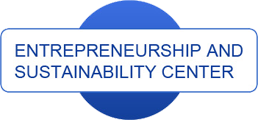 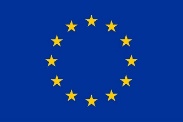 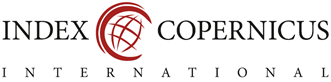 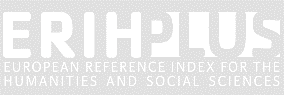               Publisher     http://jssidoi.org/esc/home_______________________________________________________________________________________TITLE(Times New Roman 11pt, bold, centre)Author name surname¹, Author name surname² 	(Times New Roman 11 pt, bold, centre)		1,2 Institution, address 	(Times New Roman 10 pt, italic, centre)E-mails:1 nnn@xxxx.xx; 2xxxx@xxx.xx 	(Times New Roman, 10 pt, italic, centre)	Received       ; accepted….; published….. (Times New Roman 10 pt, Italic, centre)Abstract. This electronic document is a “live” template. The various components of your paper [title, text, heads, etc.] are already defined on the style sheet, as illustrated by the portions given in this docu-ment. 9 pt text, line spacing single, Times New Roman style 9 pt, 9 pt text, line spacing single, Times New Roman style 9 pt,  9 pt text, line spacing single, Times New Roman style 9 pt , 9 pt text, line spacing single, Times New Roman style 9 pt,  9 pt text, line spacing single, Times New Roman style 9 pt, 9 pt text, line spacing single, Times New Roman style 9 pt, 9 pt text, line spacing single, Times New Roman style 9 pt, 9 pt text, line spacing single, Times New Roman style 9 pt, 9 pt text, line spacing single, Times New Roman style 9 pt. 9 pt text, line spacing single, Times New Roman style 9 pt, 9 pt text, line spacing single, Times New Roman style 9 pt,  9 pt text, line spacing single, Times New Roman style 9 pt , 9 pt text, line spacing single, Times New Roman style 9 pt,  9 pt text, line spacing single, Times New Roman style 9 pt, 9 pt text, line spacing single, Times New Roman style 9 pt, 9 pt text, line spacing single, Times New Roman style 9 pt, 9 pt text, line spacing single, Times New Roman style 9 pt, 9 pt text, line spacing single, Times New Roman style 9 pt.Keywords: xxxx; xxxxxxx; xxxxxxx; xxxxxxx; xxxxxx  (Times New Roman 9 pt)Reference to this paper should be made as follows: (Times New Roman 9 pt)JEL Classifications: XXX, XXX, XXX  (Times New Roman 9 pt)  https://www.aeaweb.org/econlit/jelCodes.php?view=jelAdditional disciplines (besides field of economics reflected in JEL classifications): e.g. law; political sciences; sociology; psychology; educology; information and communication; mathematics; physics; chemistry; biochemistry; ecology and environment; electricity electronic engineering; construction engineering; transport engineering; environmental engineering; energetics and thermoenergetics; informatics (please choose if appropriate)1. Introduction11 pt text, line spacing single, Times New Roman style 11 pt, 11 pt text, line spacing single, Times New Roman style 11 pt, 11 pt text, line spacing single, Times New Roman style 11 pt, 11 pt text, line spacing single, Times New Roman style 11 pt,  11 pt text, line spacing single, Times New Roman style 11 pt, 11 pt text, line spacing single, Times New Roman style 11 pt, 11 pt text, line spacing single, Times New Roman style 11 pt, 11 pt text, line spacing single, Times New Roman style 11 pt, 11 pt text, line spacing single, Times New Roman style 11 pt,  11 pt text, line spacing single, Times New Roman style 11 pt, 11 pt text, line spacing single, Times New Roman style 11 pt.  Times New Roman style 11 pt, 11 pt text, line spacing single, Times New Roman style 11 pt, 11 pt text, line spacing single, Times New Roman style 11 pt, line spacing single, Times New Roman style 11 pt, line spacing single, Times New Roman style 11 pt,  line spacing single, Times New Roman style 11 pt. 2. Title of the chapter        11 pt text, line spacing single, Times New Roman style 11 pt, 11 pt text, line spacing single, Times New Roman style 11 pt, 11 pt text, line spacing single, Times New Roman style 11 pt, 11 pt text, line spacing single, Times New Roman style 11 pt,  11 pt text, line spacing single, Times New Roman style 11 pt, 11 pt text, line spacing single, Times New Roman style 11 pt, 11 pt text, line spacing single, Times New Roman style 11 pt, 11 pt text, line spacing single, Times New Roman style 11 pt, 11 pt text, line spacing single, Times New Roman style 11 pt,  11 pt text, line spacing single, Times New Roman style 11 pt, 11 pt text, line spacing single, Times New Roman style 11 pt.  11 pt text, line spacing single, Times New Roman style 11 pt, 11 pt text, line spacing single, Times New Roman style 11 pt, 11 pt text, line spacing single, Times New Roman style 11 pt, 11 pt text, line spacing single, Times New Roman style 11 pt,  11 pt text, line spacing single, Times New Roman style 11 pt, 11 pt text, line spacing single, Times New Roman style 11 pt, 11 pt text, line spacing single, Times New Roman style 11 pt, 11 pt text, line spacing single, Times New Roman style 11 pt, 11 pt text, line spacing single, Times New Roman style 11 pt,  11 pt text, line spacing single, Times New Roman style 11 pt, 11 pt text, line spacing single, Times New Roman style 11 pt.  11 pt text, line spacing single, Times New Roman style 11 pt, 11 pt text, line spacing single, Times New Roman style 11 pt, 11 pt text, line spacing single, Times New Roman style 11 pt, 11 pt text, line spacing single, Times New Roman style 11 pt,  11 pt text, line spacing single, Times New Roman style 11 pt, 11 pt text, line spacing single, Times New Roman style 11 pt, 11 pt text, line spacing single, Times New Roman style 11 pt, 11 pt text, line spacing single, Times New Roman style 11 pt, 11 pt text, line spacing single, Times New Roman style 11 pt,  11 pt text, line spacing single, Times New Roman style 11 pt, 11 pt text, line  spacing single, Times New Roman style 11 pt,  11 pt text, line spacing single, Times New Roman style 11 pt, 11 3. Title of the chapter11 pt text, line spacing single, Times New Roman style 11 pt, 11 pt text, line spacing single, Times New Roman style 11 pt, 11 pt text, line spacing single, Times New Roman style 11 pt, 11 pt text, line spacing single, Times 11 pt text, line spacing single, Times New Roman style 11 pt, 11 pt text, line spacing single, Times New Roman style 11 pt, 11 pt text, line spacing single, Times New Roman style 11 pt, 11 pt text, line spacing single, Times11 pt text, line spacing single, Times New Roman style 11 pt, 11 pt text, line spacing single, Times New Roman style 11 pt, 11 pt text, line spacing single, Times New Roman style 11 pt, 11 pt text, line spacing single, Times11 pt text, line spacing single, Times New Roman style 11 pt, 11 pt text, line spacing single, Times New Roman style 11 pt, 11 pt text, line spacing single, Times New Roman style 11 ptTable 1. Title (9 pt)Source: xxxxxxxx (9 pt)New Roman style 11 pt,  11 pt text, line spacing single, Times New Roman style 11 pt, 11 pt text, line spacing single, Times New Roman style 11 pt, 11 pt text, line spacing single, Times New Roman style 11 pt, 11 pt text, line spacing single, Times New Roman style 11 pt, 11 pt text, line spacing single, Times New Roman style 11 pt,  11 pt text, line spacing single, Times New Roman style 11 pt, 11 pt text, line spacing single, Times New Roman style 11 pt.  New Roman style 11 pt,  11 pt text, line spacing single, Times New Roman style 11 pt, 11 pt text, line spacing single, Times New Roman style 11 pt, 11 pt text, line spacing single, Times New Roman style 11 pt, 11 pt text, line spacing single, Times New Roman style 11 pt, 11 pt text, line spacing single, Times New Roman style 11 pt,  11 pt text, line spacing single, Times New Roman style 11 pt, 11 pt text, line spacing single, Times New Roman style 11 pt.  New Roman style 11 pt,  11 pt text, line spacing single, Times New Roman style 11 pt, 11 pt text, line spacing single, Times New Roman style 11 pt, 11 pt text, line spacing single, Times New Roman style 11 pt, 11 pt text, line spacing single, Times New Roman style 11 pt, 11 pt text, line spacing single, Times New Roman style 11 pt,  11 pt text, line spacing single, Times New Roman style 11 pt, 11 pt text, line spacing single, Times New Roman style 11 pt.  New Roman style 11 pt,  11 pt text, line spacing single, Times New Roman style 11 pt, 11 pt text, line spacing single, Times New Roman style 11 pt, 11 pt text, line spacing single, Times New Roman style 11 pt, 11 pt text, line spacing single, Times New Roman style 11 pt, 11 pt text, line spacing single, Times New Roman style 11 pt,  11 pt text, line spacing single, Times New Roman style 11 pt, 11 pt text, line spacing single, Times New Roman style 11 pt.  Fig. 1. Title (9 pt)Source: xxxxxxxxx  (9pt)New Roman style 11 pt,  11 pt text, line spacing single, Times New Roman style 11 pt, 11 pt text, line spacing single, Times New Roman style 11 pt, 11 pt text, line spacing single, Times New Roman style 11 pt, 11 pt text, line spacing single, Times New Roman style 11 pt, 11 pt text, line spacing single, Times New Roman style 11 pt,  11 pt text, line spacing single, Times New Roman style 11 pt, 11 pt text, line spacing single, Times New Roman style 11 pt.  Conclusions11 pt text, line spacing single, Times New Roman style 11 pt, 11 pt text, line spacing single, Times New Roman style 11 pt, 11 pt text, line spacing single, Times New Roman style 11 pt, 11 pt text, line spacing single, Times New Roman style 11 pt,  11 pt text, line spacing single, Times New Roman style 11 pt, 11 pt text, line spacing single, Times New Roman style 11 pt, 11 pt text, line spacing single, Times New Roman style 11 pt, 11 pt text, line spacing single, Times New Roman style 11 pt, 11 pt text, line spacing single, Times New Roman style 11 pt,  11 pt text, line spacing single, Times New Roman style 11 pt, 11 pt text, line spacing single, Times New Roman style 11 pt.  11 pt text, line spacing single, Times New Roman style 11 pt, 11 pt text, line spacing single, Times New Roman style 11 pt, 11 pt text, line spacing single, Times New Roman style 11 pt, 11 pt text, line spacing single, Times New Roman style 11 pt,  11 pt text, line spacing single, Times New Roman style 11 pt, 11 pt text, line spacing single, Times New Roman style 11 pt, 11 pt text, line spacing single, Times New Roman style 11 pt, 11 pt text, line spacing single, Times New Roman style 11 pt, 11 pt text, line spacing single, Times New Roman style 11 pt,  11 pt text, line spacing single, Times New Roman style 11 pt, 11 pt text, line spacing single, Times New Roman style 11 pt.  References9 pt text, line spacing single, Times New Roman style 9 pt, line spacing single, Times New Roman 9 pt text, line spacing single, Times New Roman style 9 pt, line spacing single, Times New Roman9 pt text, line spacing single, Times New Roman style 9 pt, line spacing single, Times New Roman 9 pt text, line spacing single, Times New Roman style 9 pt, line spacing single, Times New Roman9 pt text, line spacing single, Times New Roman style 9 pt, line spacing single, Times New Roman 9 pt text, line spacing single, Times New Roman style 9 pt, line spacing single, Times New RomanREQUIREMENTS FOR MAKING REFERENCE LISTCitations for Journal Articles found Online:Author’s Last name, F.M. Year published. Title of article. Title of Journal, volume(issue), page range. http://dx.doi.org/10.xxxx/xxxxxx or Retrieved from URLExample:Spreer, P., & Rauschnabel, P.A. 2016. Selling with technology: Understanding the resistance to mobile sales assistant use in retailing. Journal of Personal Selling & Sales Management, 36(3), 240-263. http://dx.doi.org/10.1080/08853134.2016.1208100Citations for Journal Articles found in Print:Author’s Last name, F. M. Year published. Article title. Periodical Title, Volume(Issue), pp.-pp.Citations Books found Online: Author, A. Year of Publication. Title of work [E-Reader Version]. Retrieved from http://xxxx or http://dx.doi.org/10.xxxx/xxxxxxExample:Svendsen, G. T. 2003. Social Capital, Corruption and Economic Growth: Eastern and Western Europe. Retrieved from https://pure.au.dk/portal/files/32304040/0003156.pdf or  http://dx.doi.org/10.xxxx/xxxxxxCitations Books found in Print: Author, A. Year of Publication. Title of work. Publisher City, State: Publisher.Example:Stuart, D. 2010. Getting more: how to negotiate to achieve your goals in the real world. : Published by Crown Business.Chapter of book:Scherer, K. R. 2017. Introduction: Cognitive components of emotion, in Davidson, R.J. (Ed.). Handbook of affective sciences. , :  Press, 563–571.Paper presented at a meeting or conference:Vereskun, M., Kolosok, V. 2010. The management of concentration and consolidation of industrial capital processes organization. The 6th International Conference “Business and Management 2010”: Selected papers, Vol. 2. Ed. by Ginevičius, R., Rutkauskas, A. V., Počs, R. May 13-14, . : Technika, 1113–1118.Citations for Newspapers found OnlineAuthor’s Last name, F. M. (Year, Month Day of Publication). Title of article. Title of Newspaper. Retrieved from URL of newspaper’s homepageExample:Rosenberg, G. 1997, March 31. Electronic discovery proves an effective legal weapon. The New York Times, Retrieved from http://www.nytimes.comIf you use MENDELEY for references then American Phychological Association, 6th edition style is preferedhttps://www.mendeley.com/download-mendeley-desktop/Funding: e.g., This research was supported by the project,which has received funding from the European Union's Horizon 2020 research and innovation programme European Research Council (ERC) under the European Union's Horizon 2020 research and innovation programme Marie Sklodowska-Curie Research and Innovation Staff Exchanges ES H2020-MSCA-RISE-2014 CLUSDEVMED (2015-2019) Grant Agreement Number 645730730Data Availability Statement: More information and data can be found in the repository on Zenodo: https://zenodo.org/record/51902#.ZGXyT6VBxPY Author Contributions: Conceptualization: author, author; methodology: author, author; data analysis:  author, author, writing—original draft preparation: author, author, writing; review and editing: author, author; visualization: author, author. All authors have read and agreed to the published version of the manuscript.Short biographical note about the contributors at the end of the article (name, surname, academic title and scientific degree, duties, research interests):First name SURE NAME is the Professor at .. Research interests: XXXXORCID ID: https://orcid.org/XXXXX    Register for an ORCID ID: https://orcid.org/registerMake your research more visible, join the Twitter account of INSIGHTS INTO REGIONAL DEVELOPMENT: @IntoInsightsThis is peer-reviewed scientific journal https://jssidoi.org/ird/page/peer-review-policy ______________________________________________________________________________________________________________________________________________________________________________________________________________________Copyright © 2023 by author(s) and VsI Entrepreneurship and Sustainability CenterThis work is licensed under the Creative Commons Attribution International License (CC BY).http://creativecommons.org/licenses/by/4.0/___________________________________________________________________________________________________________Name of category 9 ptName of category 9 ptText 9 ptText 9 ptText 9 ptText 9 ptText 9 ptText 9 ptText 9 ptText 9 pt